Formirati kvadratnu matricu 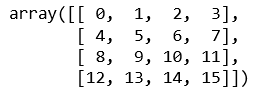 I modifikovati joj elemente iznad gornje dijagonale, npr. Pomnoziti sa 2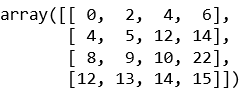 